Publicado en Madrid el 20/07/2022 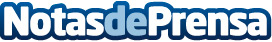 Finanziaconnect lanza una guía completa sobre ENISA para emprendedores de startups y empresas innovadorasENISA es uno de los referentes en la financiación pública en España. Esta entidad ayuda a financiar el desarrollo y crecimiento de proyectos empresariales que sean viables e innovadores a través de un riguroso proceso de análisis y evaluación. Tanto emprendedores como pymes pueden acceder a este tipo de financiación pública con más de 7.700 préstamos concedidos hasta la fecha. Conocer la entidad, procesos, características de sus préstamos y otras claves, son el primer paso para obtener esta financiación.Datos de contacto:Iván García BerjanoCEO de Finanziaconnect670910330Nota de prensa publicada en: https://www.notasdeprensa.es/finanziaconnect-lanza-una-guia-completa-sobre Categorias: Finanzas Comunicación Emprendedores Recursos humanos http://www.notasdeprensa.es